VELIKONOČNÍ VÝSTAVA V ČASTOLOVICÍCH    Ve dnech 23. – 25. března  2018 pořádá ZO ČZS Častolovice ve spolupráci s ÚS ČZS Rychnov n:kn a Městysem Častolovice  jarní výstavu v Častolovicích pod názvem „Velikonoce – svátky jara“. Tato výstava již dnes má svoji novodobou historii a všem návštěvníkům přibližuje staročeské velikonoční tradice. Ukazuje nejen zvyky a krásu tohoto období, ale dává i návody, jak si zpříjemnit a zkrášlit příchod jara. Výstava se uskuteční v celém výstavištím areálu, tj. v sokolovně v 1. patře a přízemí, zahrádkářské budově a na sokolské zahradě a bude otevřena každý den v době od 08.oo hod. do 17.oo hod., v neděli do 16,00 hod. Výstavní plocha se rozšíří na více jak 2 500 m2. Vystaveny budou jak  kraslice různě malované a zdobené, tak i všechny věci připomínající velikonoční krásu. Každý návštěvník bude moci zhlédnout praktické ukázky zdobení vajíček malováním, tepáním, oplétáním a dalšími technikami. V letošním roce bude velmi zajímavý soubor staročeských řemesel. Výroba dřevěných hraček, vyřezávání loutek, pletení košíků a pomlázek, malování perníků, paličkování a háčkování, ukázky práce na hrnčířském kruhu, keramika v různých provedení a velikostech, figurky a předměty ze šustí, pedingu, syselu, rákosu, krouceného papíru a mnoho dalšího bude každý na této výstavě vidět. Zdobené kraslice budou ukázány v celé šíři a provedení. Překrásné kroje z Podorlicka v aranžerii jarní rozkvetlé zahrady bude příjemným překvapením. Největší křesťanský svátek v roce bude zastoupen nejen charakteristickými výjevy, ale i názorninami a přírodními doplňky. Od „Škaredé středy“ až po „Velikonoční pondělí“ budou vyobrazeno křesťanské přísloví a zvyky.  Chybět nebude ani široký sortiment velikonočních pamlsků  a cukroví. Velmi zajímavé bude porovnání pečení našich babiček staročeské velikonoční mazance, beránci, koblihy s velkopekárenskými výrobky. Ukázka Velikonočního prostírání s překrásnou velikonoční gastronomi bude ozdobou prostředního sálu na výstavišti.              Samostatná expozice proutěného zboží a keramiky ozdobí hlavní sál výstavy. Největším zážitkem nejen pro děti budou jistě ukázky některých symbolů Velikonoc, mimo jiné i zvířátka zajíci a beránci. Všechny tyto expozice budou skloubeny se zeleným trávníkem a jarními kytičkami jak řezanými, tak i v květináčích. V letošním roce se  každý návštěvník seznámí s velikým množství květin –tulipánů, narcisů a ostatních cibulovin, včetně květin z dovozu z Holandska, které budou naaranžovány v celém areálu výstaviště.    Velmi zajímavá bude i soutěž o nejlepší kolekci 3 ks velikonočních kraslic, do které se může každý dva dny před zahájením výstavy přihlásit. Soutěž bude vyhodnocena 25. 3. v 15,oo hod.Odevzdávání kraslic lze  provést přímo na výstavišti v Častolovicích nejdéle do 22. 3. 2018 12,00 hod.. Pro všechny návštěvníky bude připraven rozšířený prodej všeho, co je spojeno s příchodem jara. Protože je to výstava zahrádkářů, nebude chybět ani zahrádkářská poradna a prodej květin, cibulovin, okrasných stromků, zeleninové sadby, koření a různých pochutin. K dobré náladě jistě přispěje i bohaté občerstvení. Na výstavu do Častolovic Vás zvou pořadatelé – zahrádkáři. Bližší informace na tel. 721 311 719 a na www.zahradkari.com.  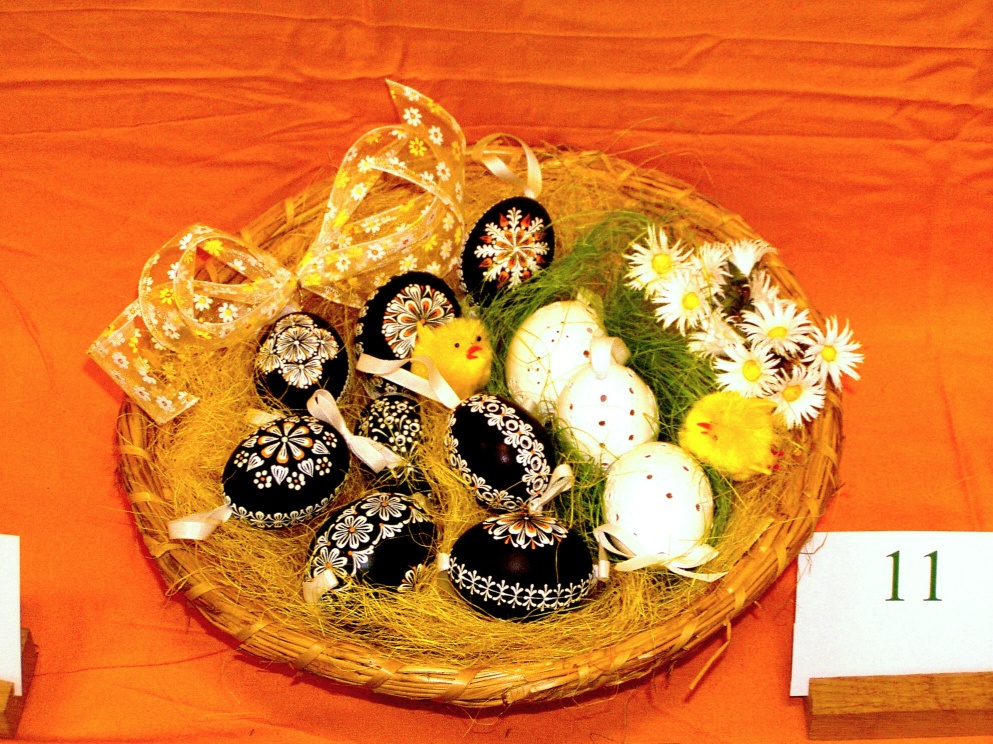 